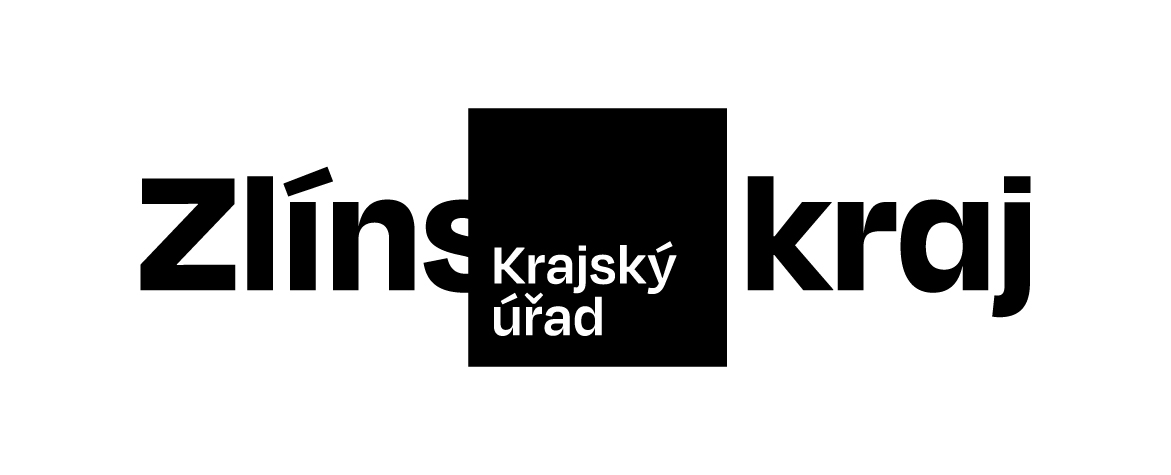 Objednávka č. OBJ/1651/2023/KŘOdběratel:Odběratel:Odběratel:Odběratel:Odběratel:Zlínský krajZlínský krajZlínský krajOdbor KŘOdbor KŘOdbor KŘTř. Tomáše Bati 21Tř. Tomáše Bati 21Tř. Tomáše Bati 21761 90 Zlín761 90 Zlín761 90 ZlínIČO: 70891320, DIČ: CZ70891320IČO: 70891320, DIČ: CZ70891320IČO: 70891320, DIČ: CZ70891320Bankovní účet odběratele:Bankovní účet odběratele:Bankovní účet odběratele:Bankovní účet odběratele:Bankovní účet odběratele:2786182/08002786182/08002786182/0800Dodavatel:Dodavatel:Dodavatel:Dodavatel:Dodavatel:ContiTrade Services s.r.o.ContiTrade Services s.r.o.ContiTrade Services s.r.o.Objízdná 1628Objízdná 1628Objízdná 162876502 Otrokovice76502 Otrokovice76502 OtrokoviceIČO: 41193598, DIČ: CZ41193598IČO: 41193598, DIČ: CZ41193598IČO: 41193598, DIČ: CZ41193598Bankovní účet dodavatele:Bankovní účet dodavatele:Bankovní účet dodavatele:Bankovní účet dodavatele:Bankovní účet dodavatele:10382647/620010382647/620010382647/6200Předpokládaná cena včetně DPH:Předpokládaná cena včetně DPH:Předpokládaná cena včetně DPH:Předpokládaná cena včetně DPH:Předpokládaná cena včetně DPH:70 000,00 Kč70 000,00 Kč70 000,00 KčObjednáváme u Vás podle platných zákonných směrnic o odběru, dodávce zboží a službách, tyto dodávky:Objednáváme u Vás podle platných zákonných směrnic o odběru, dodávce zboží a službách, tyto dodávky:Objednáváme u Vás podle platných zákonných směrnic o odběru, dodávce zboží a službách, tyto dodávky:Objednáváme u Vás podle platných zákonných směrnic o odběru, dodávce zboží a službách, tyto dodávky:Objednáváme u Vás podle platných zákonných směrnic o odběru, dodávce zboží a službách, tyto dodávky:Objednáváme u Vás podle platných zákonných směrnic o odběru, dodávce zboží a službách, tyto dodávky:Objednáváme u Vás podle platných zákonných směrnic o odběru, dodávce zboží a službách, tyto dodávky:Objednáváme u Vás podle platných zákonných směrnic o odběru, dodávce zboží a službách, tyto dodávky:Na základě rámcové smlouvy D/3825/2023/KŘ objednáváme servis a uskladnění pneu podzim 2023Na základě rámcové smlouvy D/3825/2023/KŘ objednáváme servis a uskladnění pneu podzim 2023Na základě rámcové smlouvy D/3825/2023/KŘ objednáváme servis a uskladnění pneu podzim 2023Na základě rámcové smlouvy D/3825/2023/KŘ objednáváme servis a uskladnění pneu podzim 2023Na základě rámcové smlouvy D/3825/2023/KŘ objednáváme servis a uskladnění pneu podzim 2023Na základě rámcové smlouvy D/3825/2023/KŘ objednáváme servis a uskladnění pneu podzim 2023Dodání do: 31.10.2023Dodání do: 31.10.2023Dodání do: 31.10.2023Dodání do: 31.10.2023Dodání do: 31.10.2023Dodání do: 31.10.2023Dodání do: 31.10.2023Dodání do: 31.10.2023Na daňovém dokladu uvádějte vždy následující:Na daňovém dokladu uvádějte vždy následující:Na daňovém dokladu uvádějte vždy následující:Na daňovém dokladu uvádějte vždy následující:Na daňovém dokladu uvádějte vždy následující:Na daňovém dokladu uvádějte vždy následující:Na daňovém dokladu uvádějte vždy následující:Na daňovém dokladu uvádějte vždy následující:• číslo této objednávky• číslo této objednávky• číslo této objednávky• číslo této objednávky• číslo této objednávky• číslo této objednávky• číslo této objednávky• číslo této objednávky• splatnost• splatnost• splatnost21 dnůod data vystavení daňového dokladuod data vystavení daňového dokladuod data vystavení daňového dokladuod data vystavení daňového dokladu• naši objednávku, prosím, potvrďte razítkem, podpisem a přiložte k daňovému dokladu• naši objednávku, prosím, potvrďte razítkem, podpisem a přiložte k daňovému dokladu• naši objednávku, prosím, potvrďte razítkem, podpisem a přiložte k daňovému dokladu• naši objednávku, prosím, potvrďte razítkem, podpisem a přiložte k daňovému dokladu• naši objednávku, prosím, potvrďte razítkem, podpisem a přiložte k daňovému dokladu• naši objednávku, prosím, potvrďte razítkem, podpisem a přiložte k daňovému dokladu• naši objednávku, prosím, potvrďte razítkem, podpisem a přiložte k daňovému dokladu• naši objednávku, prosím, potvrďte razítkem, podpisem a přiložte k daňovému dokladuDaňové doklady, u kterých nebudou splněny shora popsané požadavky, budou dodavateli vráceny.Daňové doklady, u kterých nebudou splněny shora popsané požadavky, budou dodavateli vráceny.Daňové doklady, u kterých nebudou splněny shora popsané požadavky, budou dodavateli vráceny.Daňové doklady, u kterých nebudou splněny shora popsané požadavky, budou dodavateli vráceny.Daňové doklady, u kterých nebudou splněny shora popsané požadavky, budou dodavateli vráceny.Daňové doklady, u kterých nebudou splněny shora popsané požadavky, budou dodavateli vráceny.Daňové doklady, u kterých nebudou splněny shora popsané požadavky, budou dodavateli vráceny.Daňové doklady, u kterých nebudou splněny shora popsané požadavky, budou dodavateli vráceny.Místo, datum:Místo, datum:Místo, datum:Místo, datum:Místo, datum:ZlínZlínZlínVystavil:Vystavil:Vystavil:Vystavil:Vystavil:Razítko a podpis odběratele: …………………………………………Razítko a podpis odběratele: …………………………………………Razítko a podpis odběratele: …………………………………………Razítko a podpis odběratele: …………………………………………Razítko a podpis odběratele: …………………………………………Razítko a podpis odběratele: …………………………………………Razítko a podpis odběratele: …………………………………………Razítko a podpis odběratele: …………………………………………Plnění, které je předmětem této objednávky, bude používáno pro výkon veřejnoprávní činnosti. Zlínský kraj jako příjemce plnění nejedná jako osoba povinná k dani, a proto nebude aplikován režim přenesení daňové povinnosti dle § 92a Zákona o dani z přidané hodnoty. Dodavateli plnění vzniká povinnost odvést daň.Plnění, které je předmětem této objednávky, bude používáno pro výkon veřejnoprávní činnosti. Zlínský kraj jako příjemce plnění nejedná jako osoba povinná k dani, a proto nebude aplikován režim přenesení daňové povinnosti dle § 92a Zákona o dani z přidané hodnoty. Dodavateli plnění vzniká povinnost odvést daň.Plnění, které je předmětem této objednávky, bude používáno pro výkon veřejnoprávní činnosti. Zlínský kraj jako příjemce plnění nejedná jako osoba povinná k dani, a proto nebude aplikován režim přenesení daňové povinnosti dle § 92a Zákona o dani z přidané hodnoty. Dodavateli plnění vzniká povinnost odvést daň.Plnění, které je předmětem této objednávky, bude používáno pro výkon veřejnoprávní činnosti. Zlínský kraj jako příjemce plnění nejedná jako osoba povinná k dani, a proto nebude aplikován režim přenesení daňové povinnosti dle § 92a Zákona o dani z přidané hodnoty. Dodavateli plnění vzniká povinnost odvést daň.Plnění, které je předmětem této objednávky, bude používáno pro výkon veřejnoprávní činnosti. Zlínský kraj jako příjemce plnění nejedná jako osoba povinná k dani, a proto nebude aplikován režim přenesení daňové povinnosti dle § 92a Zákona o dani z přidané hodnoty. Dodavateli plnění vzniká povinnost odvést daň.Plnění, které je předmětem této objednávky, bude používáno pro výkon veřejnoprávní činnosti. Zlínský kraj jako příjemce plnění nejedná jako osoba povinná k dani, a proto nebude aplikován režim přenesení daňové povinnosti dle § 92a Zákona o dani z přidané hodnoty. Dodavateli plnění vzniká povinnost odvést daň.Plnění, které je předmětem této objednávky, bude používáno pro výkon veřejnoprávní činnosti. Zlínský kraj jako příjemce plnění nejedná jako osoba povinná k dani, a proto nebude aplikován režim přenesení daňové povinnosti dle § 92a Zákona o dani z přidané hodnoty. Dodavateli plnění vzniká povinnost odvést daň.Plnění, které je předmětem této objednávky, bude používáno pro výkon veřejnoprávní činnosti. Zlínský kraj jako příjemce plnění nejedná jako osoba povinná k dani, a proto nebude aplikován režim přenesení daňové povinnosti dle § 92a Zákona o dani z přidané hodnoty. Dodavateli plnění vzniká povinnost odvést daň.Dodavatel prohlašuje, že:Dodavatel prohlašuje, že:Dodavatel prohlašuje, že:Dodavatel prohlašuje, že:Dodavatel prohlašuje, že:Dodavatel prohlašuje, že:Dodavatel prohlašuje, že:Dodavatel prohlašuje, že:•nemá v úmyslu nezaplatit daň z přidané hodnoty u zdanitelného plnění podle této smlouvy (dále jen „daň“),nemá v úmyslu nezaplatit daň z přidané hodnoty u zdanitelného plnění podle této smlouvy (dále jen „daň“),nemá v úmyslu nezaplatit daň z přidané hodnoty u zdanitelného plnění podle této smlouvy (dále jen „daň“),nemá v úmyslu nezaplatit daň z přidané hodnoty u zdanitelného plnění podle této smlouvy (dále jen „daň“),nemá v úmyslu nezaplatit daň z přidané hodnoty u zdanitelného plnění podle této smlouvy (dále jen „daň“),nemá v úmyslu nezaplatit daň z přidané hodnoty u zdanitelného plnění podle této smlouvy (dále jen „daň“),nemá v úmyslu nezaplatit daň z přidané hodnoty u zdanitelného plnění podle této smlouvy (dále jen „daň“),•mu nejsou známy skutečnosti, nasvědčující tomu, že se dostane do postavení, kdy nemůže daň zaplatit a ani se ke dni podpisu této smlouvy v takovém postavení nenachází,mu nejsou známy skutečnosti, nasvědčující tomu, že se dostane do postavení, kdy nemůže daň zaplatit a ani se ke dni podpisu této smlouvy v takovém postavení nenachází,mu nejsou známy skutečnosti, nasvědčující tomu, že se dostane do postavení, kdy nemůže daň zaplatit a ani se ke dni podpisu této smlouvy v takovém postavení nenachází,mu nejsou známy skutečnosti, nasvědčující tomu, že se dostane do postavení, kdy nemůže daň zaplatit a ani se ke dni podpisu této smlouvy v takovém postavení nenachází,mu nejsou známy skutečnosti, nasvědčující tomu, že se dostane do postavení, kdy nemůže daň zaplatit a ani se ke dni podpisu této smlouvy v takovém postavení nenachází,mu nejsou známy skutečnosti, nasvědčující tomu, že se dostane do postavení, kdy nemůže daň zaplatit a ani se ke dni podpisu této smlouvy v takovém postavení nenachází,mu nejsou známy skutečnosti, nasvědčující tomu, že se dostane do postavení, kdy nemůže daň zaplatit a ani se ke dni podpisu této smlouvy v takovém postavení nenachází,•nezkrátí daň nebo nevyláká daňovou výhodu,nezkrátí daň nebo nevyláká daňovou výhodu,nezkrátí daň nebo nevyláká daňovou výhodu,nezkrátí daň nebo nevyláká daňovou výhodu,nezkrátí daň nebo nevyláká daňovou výhodu,nezkrátí daň nebo nevyláká daňovou výhodu,nezkrátí daň nebo nevyláká daňovou výhodu,•úplata za plnění dle smlouvy není odchylná od obvyklé ceny,úplata za plnění dle smlouvy není odchylná od obvyklé ceny,úplata za plnění dle smlouvy není odchylná od obvyklé ceny,úplata za plnění dle smlouvy není odchylná od obvyklé ceny,úplata za plnění dle smlouvy není odchylná od obvyklé ceny,úplata za plnění dle smlouvy není odchylná od obvyklé ceny,úplata za plnění dle smlouvy není odchylná od obvyklé ceny,•úplata za plnění dle smlouvy nebude poskytnuta zcela nebo zčásti bezhotovostním převodem na účet vedený poskytovatelem platebních služeb mimo tuzemsko,úplata za plnění dle smlouvy nebude poskytnuta zcela nebo zčásti bezhotovostním převodem na účet vedený poskytovatelem platebních služeb mimo tuzemsko,úplata za plnění dle smlouvy nebude poskytnuta zcela nebo zčásti bezhotovostním převodem na účet vedený poskytovatelem platebních služeb mimo tuzemsko,úplata za plnění dle smlouvy nebude poskytnuta zcela nebo zčásti bezhotovostním převodem na účet vedený poskytovatelem platebních služeb mimo tuzemsko,úplata za plnění dle smlouvy nebude poskytnuta zcela nebo zčásti bezhotovostním převodem na účet vedený poskytovatelem platebních služeb mimo tuzemsko,úplata za plnění dle smlouvy nebude poskytnuta zcela nebo zčásti bezhotovostním převodem na účet vedený poskytovatelem platebních služeb mimo tuzemsko,úplata za plnění dle smlouvy nebude poskytnuta zcela nebo zčásti bezhotovostním převodem na účet vedený poskytovatelem platebních služeb mimo tuzemsko,•nebude nespolehlivým plátcem,nebude nespolehlivým plátcem,nebude nespolehlivým plátcem,nebude nespolehlivým plátcem,nebude nespolehlivým plátcem,nebude nespolehlivým plátcem,nebude nespolehlivým plátcem,•bude mít u správce daně registrován bankovní účet používaný pro ekonomickou činnost,bude mít u správce daně registrován bankovní účet používaný pro ekonomickou činnost,bude mít u správce daně registrován bankovní účet používaný pro ekonomickou činnost,bude mít u správce daně registrován bankovní účet používaný pro ekonomickou činnost,bude mít u správce daně registrován bankovní účet používaný pro ekonomickou činnost,bude mít u správce daně registrován bankovní účet používaný pro ekonomickou činnost,bude mít u správce daně registrován bankovní účet používaný pro ekonomickou činnost,•souhlasí s tím, že pokud ke dni uskutečnění zdanitelného plnění nebo k okamžiku poskytnutí úplaty na plnění, bude o dodavateli zveřejněna správcem daně skutečnost, že dodavatel je nespolehlivým plátcem, uhradí Zlínský kraj daň z přidané hodnoty z přijatého zdanitelného plnění příslušnému správci daně,souhlasí s tím, že pokud ke dni uskutečnění zdanitelného plnění nebo k okamžiku poskytnutí úplaty na plnění, bude o dodavateli zveřejněna správcem daně skutečnost, že dodavatel je nespolehlivým plátcem, uhradí Zlínský kraj daň z přidané hodnoty z přijatého zdanitelného plnění příslušnému správci daně,souhlasí s tím, že pokud ke dni uskutečnění zdanitelného plnění nebo k okamžiku poskytnutí úplaty na plnění, bude o dodavateli zveřejněna správcem daně skutečnost, že dodavatel je nespolehlivým plátcem, uhradí Zlínský kraj daň z přidané hodnoty z přijatého zdanitelného plnění příslušnému správci daně,souhlasí s tím, že pokud ke dni uskutečnění zdanitelného plnění nebo k okamžiku poskytnutí úplaty na plnění, bude o dodavateli zveřejněna správcem daně skutečnost, že dodavatel je nespolehlivým plátcem, uhradí Zlínský kraj daň z přidané hodnoty z přijatého zdanitelného plnění příslušnému správci daně,souhlasí s tím, že pokud ke dni uskutečnění zdanitelného plnění nebo k okamžiku poskytnutí úplaty na plnění, bude o dodavateli zveřejněna správcem daně skutečnost, že dodavatel je nespolehlivým plátcem, uhradí Zlínský kraj daň z přidané hodnoty z přijatého zdanitelného plnění příslušnému správci daně,souhlasí s tím, že pokud ke dni uskutečnění zdanitelného plnění nebo k okamžiku poskytnutí úplaty na plnění, bude o dodavateli zveřejněna správcem daně skutečnost, že dodavatel je nespolehlivým plátcem, uhradí Zlínský kraj daň z přidané hodnoty z přijatého zdanitelného plnění příslušnému správci daně,souhlasí s tím, že pokud ke dni uskutečnění zdanitelného plnění nebo k okamžiku poskytnutí úplaty na plnění, bude o dodavateli zveřejněna správcem daně skutečnost, že dodavatel je nespolehlivým plátcem, uhradí Zlínský kraj daň z přidané hodnoty z přijatého zdanitelného plnění příslušnému správci daně,•souhlasí s tím, že pokud ke dni uskutečnění zdanitelného plnění nebo k okamžiku poskytnutí úplaty na plnění bude zjištěna nesrovnalost v registraci bankovního účtu dodavatele určeného pro ekonomickou činnost správcem daně, uhradí Zlínský kraj daň z přidané hodnoty z přijatého zdanitelného plnění příslušnému správci daně.souhlasí s tím, že pokud ke dni uskutečnění zdanitelného plnění nebo k okamžiku poskytnutí úplaty na plnění bude zjištěna nesrovnalost v registraci bankovního účtu dodavatele určeného pro ekonomickou činnost správcem daně, uhradí Zlínský kraj daň z přidané hodnoty z přijatého zdanitelného plnění příslušnému správci daně.souhlasí s tím, že pokud ke dni uskutečnění zdanitelného plnění nebo k okamžiku poskytnutí úplaty na plnění bude zjištěna nesrovnalost v registraci bankovního účtu dodavatele určeného pro ekonomickou činnost správcem daně, uhradí Zlínský kraj daň z přidané hodnoty z přijatého zdanitelného plnění příslušnému správci daně.souhlasí s tím, že pokud ke dni uskutečnění zdanitelného plnění nebo k okamžiku poskytnutí úplaty na plnění bude zjištěna nesrovnalost v registraci bankovního účtu dodavatele určeného pro ekonomickou činnost správcem daně, uhradí Zlínský kraj daň z přidané hodnoty z přijatého zdanitelného plnění příslušnému správci daně.souhlasí s tím, že pokud ke dni uskutečnění zdanitelného plnění nebo k okamžiku poskytnutí úplaty na plnění bude zjištěna nesrovnalost v registraci bankovního účtu dodavatele určeného pro ekonomickou činnost správcem daně, uhradí Zlínský kraj daň z přidané hodnoty z přijatého zdanitelného plnění příslušnému správci daně.souhlasí s tím, že pokud ke dni uskutečnění zdanitelného plnění nebo k okamžiku poskytnutí úplaty na plnění bude zjištěna nesrovnalost v registraci bankovního účtu dodavatele určeného pro ekonomickou činnost správcem daně, uhradí Zlínský kraj daň z přidané hodnoty z přijatého zdanitelného plnění příslušnému správci daně.souhlasí s tím, že pokud ke dni uskutečnění zdanitelného plnění nebo k okamžiku poskytnutí úplaty na plnění bude zjištěna nesrovnalost v registraci bankovního účtu dodavatele určeného pro ekonomickou činnost správcem daně, uhradí Zlínský kraj daň z přidané hodnoty z přijatého zdanitelného plnění příslušnému správci daně.Razítko a podpis dodavatele: …………………………………………Razítko a podpis dodavatele: …………………………………………Razítko a podpis dodavatele: …………………………………………Razítko a podpis dodavatele: …………………………………………Razítko a podpis dodavatele: …………………………………………Razítko a podpis dodavatele: …………………………………………Razítko a podpis dodavatele: …………………………………………Razítko a podpis dodavatele: …………………………………………